彦右衛門（7月19日）ポーランドのワルシャワ中央駅の隣にあるウクライナ避難民の為に無償で食事提供されていたテント(Wold central kitchen) が7月いっぱいで閉鎖されます。何人かの日本人もポーランドに滞在されこのテントで支援活動されています。今回、この施設で支援活動されていたウクライナキエフ在住の中村さんのワルシャワ滞在の最終日に、今までのウクライナ支援の感謝の気持ちを込めてこの施設のスタッフにオニギリの差し入れをしてきました。Wold central kitchen の皆さん　ありがとうもう少しの間、この施設でのサポート宜しくお願い致します。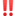 ポーランドではウクライナ避難民に対する補償や支援が日々減っている事を実感しています。間もなくウクライナ避難民の自立が必要となってきています。殆どの方がポーランド語ができない、英語ができない方です。簡単に仕事は見つかりません。FREE ONIGIRI Project でもこれからどういったサポートが必要になっていくのか考えながらウクライナ支援に励みたいと思います。